УЖИНА  ЗА  АПРИЛ  2020/21. ГОДИНЕ    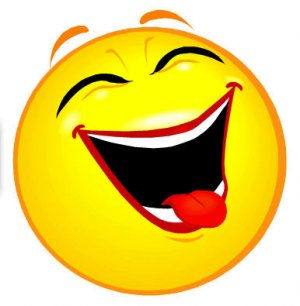 Датум ДанУжина5.4.ПонедељакНЕРАДНИ ДАН6.4.УторакХлеб, еурокрем, сок7.4.СредаРол виршла8.4.ЧетвртакСендвич-тост, млечни намаз,пилећа прса, колач од шаргарепе9.4.петакКроасан са џемом12.4.ПонедељакМекика ( свежа и мека)13.4.УторакТост од ражаног хлеба,намаз-павлака, 2 парчета пилећих прса, ,1 кисели краставац, колач од јабуке14.4.СредаПица парче15.4.ЧетвртакСендвич од интегралног хлеба,млечни намаз,ћурећа прса,лист салате,пола банане16.4.петакХлеб,паштета ,сок19.4.ПонедељакПогачица са чварцима20.4.УторакСендвич,интегрални хлеб,маслац,суви врат( 2парчета),танак листић сира,пола јабуке21.4.СредаЧоколадни мафин, већи (120)22.4.ЧетвртакХлеб, еурокрем,сок23.4.петакСендвич,(кифла,шунка,намаз26.4.ПонедељакКрофна са еурокремом27.4.УторакПанцерота28.4.СредаСендвич са туњевином.мандарина29.4.ЧетвртакПуж са сиром,30.4.петакНЕРАДНИ ДАН